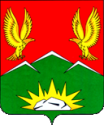 КРАСНОЯРСКИЙ КРАЙКОНТРОЛЬНО-СЧЕТНЫЙ ОРГАН САЯНСКОГО РАЙОНА Саянский район                                                                                                               (8-39142) 21-6-56 с. Агинское                                                                                                              факс (8-39142) 21-6-56 ул. Советская, д.151, 663580                                                                e-mail:raysovet_sayansk@mail.ruЗАКЛЮЧЕНИЕпо результатам финансово-экономической экспертизы проекта решения Саянского районного Совета депутатов «О внесении изменений и дополнений в решение Саянского районного Совета депутатов от 12.04.2019 № 44-241«О формировании расходов на оплату труда выборных должностных лиц местного самоуправления, осуществляющих свои полномочия на постоянной основе, и муниципальных служащих Саянского района» (в редакции решений от 17.05.2019 № 45-248(вн), от 18.09.2019 № 49-271, от 14.11.2019 № 52-288, от 22.04.2020 № 59-314(вн), от 29.10.2020 № 3-8(вн), от 28.09.2021 № 16-84(вн))с. Агинское                                                                                                       27.09.2021Экспертиза проведена на основании пункта 7 статьи 10 Положения о контрольно-счетном органе Саянского района, утвержденного решением Саянского районного Совета депутатов от 30.03.2017 № 25-127, пункта 1.4. плана работы контрольно-счетного органа на 2021 год.Проект решения представлен Саянским районным Советом депутатов, в контрольно-счетный орган поступил 27.09.2021г.Цель финансово-экономической экспертизы:- определение соответствия положений, изложенных в проекте решения, действующему законодательству, устанавливающему и регулирующему систему оплаты труда и формирование фонда оплаты труда выборных лиц местного самоуправления, лиц, замещающих муниципальные должности и муниципальных служащих Саянского района.Предмет финансово-экономической экспертизы: - проект решения Саянского районного Совета депутатов (далее – Проект решения) «О внесении изменений в решение Саянского районного Совета депутатов от 12.04.2019 № 44-241 «О формировании расходов на оплату труда выборных должностных лиц местного самоуправления, осуществляющих свои полномочия на постоянной основе, и муниципальных служащих Саянского района».  При проведении экспертизы проекта решения установлено следующее:Представленный проект решения подготовлен в связи с вступлением в силу Федерального закона от 01.07.2021 № 255-ФЗ «О внесении изменений в Федеральный закон «Об общих принципах организации и деятельности контрольно-счетных органов субъектов Российской Федерации и муниципальных образований» с 30 сентября 2021 года. 1. Предлагаемые к утверждению размеры ежемесячного денежного вознаграждения председателю контрольно-счетного органа Саянского района не превышают предельных размеров ежемесячного денежного вознаграждения, установленного Постановлением Совета администрации Красноярского края от 29.12.2007 № 512-п «О нормативах формирования расходов на оплату труда депутатов, выборных должностных лиц местного самоуправления, осуществляющих свои полномочия на постоянной основе, лиц, замещающих иные муниципальные должности, и муниципальных служащих» (далее – Постановление № 512-п) для лиц, замещающих муниципальную должность председателя контрольно-счетного органа, отнесенной к пятой группе муниципальных районов края, к которой относится Саянский район.2. Предлагаемый к утверждению размер денежного поощрения председателя контрольно-счетного органа Саянского района не превышает предельного размера ежемесячного денежного вознаграждения, установленного частью 3 Приложения 2 к Постановлению № 512-п.                                                  В ы в о д ы:1. Предлагаемые к утверждению размеры ежемесячного денежного вознаграждения и денежного поощрения председателя контрольно-счетного органа Саянского района, представленные в проекте решения соответствуют действующему законодательству.  2. В части расходных обязательств проектом решения не предусматривается дополнительной нагрузки на районный бюджет.Председатель КСО                                                                               О. Н. Волосович